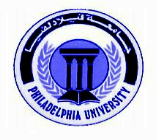 جامعة فيلادلفيا              الكليــة: الآداب و الفنون            القســـم: الإرشاد النفسي         الفصــــــل الأول من العام الجامعي2016/2017وصف المادة:ترتكز هذه المادة على عمليات الشخصية وعلاقتها بالتكيف . وتتناول تعريف الشخصية , محددات الشخصية . نظريات الشخصية والتكيف عمليات الشخصية والتكيف : مفهوم الذات وتقدير الذات , الشخصية التسلطية والتعصب , الدور الجنسي , العلاقة بين التفكير والفعل , والانفعال والتكيف والصحة وتقييم الشخصية.أهداف المادة:بعد دراسة هذه المادة سيتمكن الطالب من تحديد وفهم لمكونات الشخصية والتعريفات المتعددة لها على من العصور وعلاقة بناء الشخصية في نظريات كأساس للبناء النفسي عند الأفراد.يتعرف الطالب على نظريات بناء الشخصية وعلاقتها مع بعضها وكيفية ارتباط النظرية في توقعات السلوكات الفردية في المواقف البيئية المختلفة.يتعرف الطالب على أسس التكيف في بناء العوامل وأساليب اتزان العلاقات بين العوامل البيئية والبيولوجية وأثرها على اضطرابات الشخصية.أن يتمكن الطالب من اكتشاف ومعرفة الاضطرابات النفسية في بناء الشخصية وأسبابها وذلك بعد معرفة أسس وأساليب قياس الشخصية.سيتمكن الطالب من تقييم وتحليل مكونات الشخصية المرتبطة في التواصل الاجتماعية وغيرها.مصادر التعلم:دوسية الشخصية والتكيف المواد المساندة :عرض افلام وأشرطة فيديو ذات صلة بالمواضيع المطروحة في المادة حسب الحاجة.دليل الطالب (حيث ينطبق):   على الطالب ان يلتزم بإرشادات الدكتور ونصائحه حول المادة داخل الغرفة الصفية.   دليل المختبر (حيث ينطبق):متابعة مختبر الارشاد النفسي والانشطة الخاصة بالمادة المطروحة بالتنسيق مع مشرفة المختبر.المراجع المساندة: Duffy, Karen G. ( 1999) Psychology: Annual Editions (99/00)Dushkin /McGraw-Hill, ISPN 007041372-x Abraham A. Brill Library. http://plaza.interport.net/nypsan/service.htmlAmerican Psychological Society (APS). www.psychologicalscience.org/links.htmBiological Changes in Adolescence. http://www.personal.psu.edu/faculty/n/x/nxd10/biologic2.htmPsychology Tutorials: http://psych.hanover.edu/krantz/tutor.htmlThe Opportunity of Adolescence http://www.winternet.com/~webpage/adolescencepaper.htmlCognitive Science Article Archive. http://helsinki.fi/hum/kognitiotiede/archive.htmlMental Health Infosource: Disorders. http://www.mhsource.com/disorders/طرق التدريس:- محاضرات صفية. – مناقشات وتمارين وأعمال صفية- بحوث وتقارير   - دراسات ميدانيةنتائج التعلم: المهارات المعرفية الإدراكية: أن يدرك الطالب العلاقة المتبادلة بين الجوانب الرئيسة المكونة للشخصية وتأثيرها على قدرة الأفراد على التعامل والانسجام مع المجتمع .أن يكتب الطالب بحث مبني على أساس علميأن يتعرف الطالب على نظريات الارشاد التي تفسر الشخصية .2- المهارات العقلية (القدرة على التفكير والتحليل)أن يظهر الطالب فهم ووعي بانماط الشخصية وخصائص كل نمط .3-المهارات المكتسبة من الممارسة العملية أن يطبق الطالب الاخلاقيات المهنية المتعلقة بالارشاد في تعاملاتهم مع المستفيدينأن يكون الطلبة مهارات الكفاءة الذاتية والتنظيم الذاتي.أن يتواصل طالب بشكل فعال مع الآخرين. .أن يستخدم الطلبة مهارات الارشاد النفسي في التعامل مع اضرابات الشخصية   4- المهارات النفس حركية (حيث ينطبق)1.أن يظهر الطلبة القدرة على تطبيق اختبارات الشخصية التي تم عرضها بالمادة 2. أن يراعي الطلبة الجانب المهني والثقافي والاجتماعي في تطبيق اختبارات الشخصية .أدوات التقييــــم:التقارير و/أو الأبحاث القصيرة.الامتحانات القصيرة.الواجبات المكتبية.التقديم الشفوي لأوراق العمل والتقارير.الامتحانات الفصلية والنهائيةالتوثيق والأمانة الأكاديمية:يتوقع من الطالب أن يقوم بحل المشاريع والأبحاث والواجبات والمشاريع بشكل فردي، على الطالب ان يقوم بعمله لوحده. العمل في الواجبات والمشاريع بشكل جماعي في تجميع المعلومات أو أخذ ابحاث جاهزة من فصول سابقة أو نسخ ابحاث منشور يندرج أيضا تحت بند الغش.أسلوب التوثيق (مع أمثلة توضيحية)الكتاب اسم شهرة المؤلف، الاسماء الأولى: اسم المرجع بخط غامق Bold    ، عدد الأجزاء أو المجلدات إن وجدت. رقم الطبعة. مكان النشر: الناشر. سنة النشر.مثال :أبو حطب، فؤاد وآمال صادق: علم النفس التربوي. ط2. القاهرة: مكتبة الانجلو المصرية. 1980فصل في كتاباسم شهرة المؤلف، الاسماء الأولى: عنوان الفصل بخط مائل وغامق     (Italic and Bold). اسم الكتاب بخط غامق Bold. اسم المحرر (ين). رقم الطبعة (إن وجدت). مكان النشر: الناشر. تاريخ النشر تليه شرطة مائلة (/) أرقام الصفحات.مثال :عباس، احسان: العرب في صقلية، مراجعات حول العروبة والإسلام وأوروبا. تحرير محمود السمرة. ط1. الكويت: مجلة العربي. 1984/79-71.الابحاث المنشورةاسم شهرة المؤلف، الاسماء الأولى: اسم المقال بخط مائل وغامق (Italic and Bold    )، اسم الدورية بخط غامق. العدد. المجلد. السنة تليها شرطة مائلة (/) أرقام الصفحات.مثال :الجبالي، حمدي: دور هاء التأنيث في الجمع "قراءة في لسان العرب"، مجلة النجاح للأبحاث (العلوم الإنسانية). 2. مج18. 2004م/349-376.حقوق التأليف والملكيةالنشر والطباعة تتطلب أخذ اذن لحقوق الطبع. لا يسمح للطالب ان يقوم بطباعة أو تزوير أو نقل أي نوع من المعلومات سواء حصل عليها ورقيا او عن طريق الانترنت. بدون اخذ اذن الناشر أو شهادة حقوق الطبع.تجنب الانتحالالتزوير هو جناية اكاديمية ينتج عنها رسوبك في المادة والنقل الحرفي للمادة كلمة بكلمة في الاختبارات نوع من التزوير.توزيع المادة على الفصل الدراسي:سياسة الحضور والغياب:لا يسمح للطالب بالتغيب أكثر من (15%) من الساعات المقررة للمادة بدون عذر مرضي أو قهري يقبله عميد الكلية أو (20%) بعذر مقبول يترتب على ذلك اعتبار الطالب منسحباً من المادة في حالة قبول العميد للعذر ، بينما يعتبر محروماً وتكون علامته في المادة (صفراً) في حالة عدم قبول العميد للعذر.العبء الدراسي المتوقع: كمعدل عام يتوقع أن يقضي الطالب على الأقل (6) ساعات أسبوعياً في دراسة هذه المادة.خطـــة تدريـــس المـــادةCourse Syllabusالـمــــادة: الشخصية والتكيف  رمز المادة: 0170222مستوى المادة: سنة ثانيةالمتطلبات السابقة أو/ والمرافقة: -موعد المحاضرة: 11:15-12:45الساعات المعتمدة: 3 ساعاتاسم منسق المادة الرتبة الأكاديميةالساعات المكتبيةالبريد الإلكترونيد. سناء ناصر الخوالدةأستاذ مساعد9:00 -10:00skhawaldeh@philadelphia.edu.joتوزيع العلامات على أدوات التقييمتوزيع العلامات على أدوات التقييمأدوات التقييمالدرجةالامتحان الأول20%الامتحان الثاني20%الامتحان النهائي 40 %التقارير و/أو الأبحاث / الواجبات / المشاريع / الامتحانات القصيرة  20%المجموع100%الأســبوعالموضــوعملاحظـــاتالأول15/10-19/10تعريف الشخصيةالثاني+ الثالث22/10-3/11نظريات الشخصيةالتحليليةالانسانيةالسلوكيةالمعرفيةالرابع6/11-10/11تفسير نظريات الشخصية لمفهوم الصحة النفسيةالخامس12/11-16/11فترة اجراء الامتحان الأول الخامس12/11-16/11محددات الشخصية1. العوامل البيولوجية2. العوامل الاجتماعيةالسادس19/11-23/11خصائص الشخصية وعلاقتها بالإرشاد النفسيوسائل التكيفاشكال الدفاع الاولية-التكيف الحسن-مهارات التكيف-آليات الدفاع الاولية-وظائف اليات الدفاعالسابع+ثامن26/11-7/12اضطرابات الشخصية-  بعض النظريات التي فسرت أنماط الشخصية- الغدد الصماء والشخصية- اضطرابات الشخصيةالتاسع+العاشر10/12-21/12علم نفس الشخصية:الاختبارات الموضوعية للشخصية-اختبار الشخصية المتعدد الأوجه- اختبار كاليفورنيا للشخصية- اختبار عوامل الشخصية السته عشر- اختبار جاكسون لبحوث الشخصيةالحادي عشر+الثاني عشر24/12-4/1فترة اجراء الامتحان الأول الحادي عشر+الثاني عشر24/12-4/1الاختبارات الاسقاطية للشخصيةاختبار بقع الحبر (رورشاخ).اختبار تفهم الموضوعثالث عشر+رابع عشر7/1-18/1اختبار تفهم الموضوع للأطفالاختبار روتر لتكملة الجمل الناقصةالخامس عشر21/1-25/1مراجعة عامة.الس28/1-4/2ادس عشرالامتحان النهائي وتسليم النتائج